ANGLIA IN BLOOM
MARKING  SHEET
Special Feature for King’s Coronation 
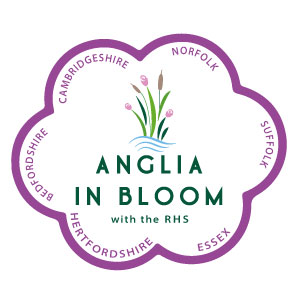 These can be any size but must have an impact and depict what is being celebrated. Display should be in a public area and not a private garden and be on full public display Display must be demonstrate good design, colour combinations, appropriate choice of plants, innovation, quality of plants, cultivation, maintenance and be appropriate to the occasion. Up to 3 displays can be entered. A portfolio is not required for this categoryPlease write a short report to be given to entrant at Judges’ Seminar on what was good and what would have increased their score.  MaxAwarded      ADesign. Does it sit well in the location? Is there instant impact?  20      B  Colour combinations  5      C Appropriate choice of plants   5      DInnovation Is it obviously celebrating a Coronation?  20      EQuality of plants Good cultivars?  No bruising?Does it give ‘wow’ factor  10      FCultivation In appropriate containers? In appropriate locations?  15      GMaintenance  Any dead heads visible?  Well watered?  15      HInformation Does it give information about the Coronation  10Total Points 100
